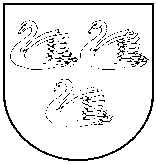 GULBENES  NOVADA  PAŠVALDĪBAReģ. Nr. 90009116327Ābeļu iela 2, Gulbene, Gulbenes nov., LV-4401Tālrunis 64497710, mob.26595362, e-pasts: dome@gulbene.lv , www.gulbene.lvIzglītības,kultūras un sporta komiteja PROTOKOLSAdministrācijas ēka, Ābeļu iela 2, Gulbene, atklāta sēde2023. gada 19. aprīlis                          			           Nr. 1.18.2/23/4Sēde sasaukta plkst. 2023.gada 17.aprīlī plkst. 10:52Sēdi atklāj 2023.gada 19.aprīlī plkst. 10:58 Sēdi vada - Izglītības, kultūras un sporta komitejas priekšsēdētājs Anatolijs Savickis Protokolē - Gulbenes novada pašvaldības Kancelejas nodaļas vadītāja Līga NogobodePiedalās deputāti (komitejas locekļi): Aivars Circens, Daumants Dreiškens, Atis Jencītis.Piedalās deputāti (nav komitejas locekļi): Guna Švika, Mudīte MotivāneNepiedalās deputāti (komitejas locekļi): Ainārs Brezinskis – darba dēļ, Ivars Kupčs – slimības dēļ, Lāsma Gabdulļina – darba dēļ.Pašvaldības administrācijas darbinieki un interesenti klātienē: Lauma Silauniece, Laima Priedeslaipa, Sanita Mickeviča, Antra Sprudzāne, Aija Kļaviņa, Inita Rozīte, Ieva MūrmanePašvaldības administrācijas darbinieki un interesenti attālināti: skatīt sarakstu pielikumāKomitejas sēdei tika veikts videoieraksts, pieejams: Izglītības,kultūras un sporta komiteja (2023-04-19 11:00 GMT+3)19.04.2023. 408,4 MBDarba kārtība:0. Par darba kārtības apstiprināšanu1. Par Gulbenes novada domes 2023.gada 27.aprīļa saistošo noteikumu Nr.___ “Par pirmsskolas vecuma bērnu reģistrācijas, uzņemšanas un atskaitīšanas kārtību Gulbenes novada pašvaldības izglītības iestādēs, kuras īsteno pirmsskolas izglītības programmas”2. Par Gulbenes novada domes 2023.gada 27.aprīļa saistošo noteikumu Nr.__ “Par Gulbenes novada pašvaldības stipendijas piešķiršanas kārtību” izdošanu3. Par finansiālā atbalsta piešķiršanu biedrībai “Gulbenes Velo fans”4. Par Gulbenes novada pašvaldības iestādes “Gulbenes novada Kultūras pārvalde” iekšējo reorganizāciju un nosaukuma maiņu uz “Gulbenes novada kultūras centrs”0.Par darba kārtības apstiprināšanuZIŅO: Anatolijs SavickisLĒMUMA PROJEKTU SAGATAVOJA: Līga NogobodeDEBATĒS PIEDALĀS: Izglītības, kultūras un sporta komiteja atklāti balsojot:ar 4 balsīm "Par" (Aivars Circens, Anatolijs Savickis, Atis Jencītis, Daumants Dreiškens), "Pret" – nav, "Atturas" – nav, NOLEMJ:APSTIPRINĀT 2023.gada 19.aprīļa  Izglītības, kultūras un sporta komitejas sēdes darba kārtību.1.Par Gulbenes novada domes 2023.gada 27.aprīļa saistošo noteikumu Nr.___ “Par pirmsskolas vecuma bērnu reģistrācijas, uzņemšanas un atskaitīšanas kārtību Gulbenes novada pašvaldības izglītības iestādēs, kuras īsteno pirmsskolas izglītības programmas”ZIŅO: Inita RozīteLĒMUMA PROJEKTU SAGATAVOJA: Inita Rozīte, Laima PriedeslaipaDEBATĒS PIEDALĀS: Atis JencītisPriekšlikumi balsošanai:Izglītības, kultūras un sporta komiteja atklāti balsojot:ar 4 balsīm "Par" (Aivars Circens, Anatolijs Savickis, Atis Jencītis, Daumants Dreiškens), "Pret" – nav, "Atturas" – nav, NOLEMJ:Virzīt izskatīšanai domes sēdē,  ar nosacījumu, līdz domes sēdei papildināt saistošo noteikumu projektā 7. punktu,  par papildus dokumnetiem kādi jāpievieno elektroniski iesniegtam  iesniegumam.Par Gulbenes novada domes 2023.gada 27.aprīļa saistošo noteikumu Nr.2 “Par pirmsskolas vecuma bērnu reģistrācijas, uzņemšanas un atskaitīšanas kārtību Gulbenes novada pašvaldības izglītības iestādēs, kuras īsteno pirmsskolas izglītības programmas” izdošanuVispārējās izglītības likuma 26.panta pirmā daļa nosaka, ka pašvaldību vispārējās pirmsskolas izglītības iestādēs izglītojamos uzņem izglītības iestādes dibinātāja noteiktajā kārtībā, ievērojot Izglītības likuma un citu likumu noteikumus. Šobrīd spēkā esoši ir Gulbenes novada domes 2018.gada 29.novembra noteikumi Nr.14 “Par pirmsskolas vecuma bērnu reģistrācijas, uzņemšanas un atskaitīšanas kārtību Gulbenes novada pašvaldības pirmsskolas izglītības iestādēs un vispārējās izglītības iestāžu pirmsskolas grupās”, kas apstiprināti Gulbenes novada domes 2018.gada 29.novembra sēdē (protokols Nr.24, 9.§).Gulbenes novada Izglītības pārvalde ir izstrādājusi jaunu saistošo noteikumu “Par pirmsskolas vecuma bērnu reģistrācijas, uzņemšanas un atskaitīšanas kārtību Gulbenes novada pašvaldības izglītības iestādēs, kuras īsteno pirmsskolas izglītības programmas” projektu.Saistošo noteikumu projekts no 2023.gada 4.aprīļa līdz 2023.gada 17.aprīlim (uz divām nedēļām) tika publicēts Gulbenes novada pašvaldības oficiālajā tīmekļvietnē www.gulbene.lv sabiedrības viedokļa noskaidrošanai. Par saistošo noteikumu projektu netika saņemts sabiedrības viedoklis. Ņemot vērā augstāk minēto un pamatojoties uz Pašvaldību likuma 4.panta pirmās daļas 4.punktu, kas nosaka, ka viena no pašvaldības autonomajām funkcijām ir gādāt par iedzīvotāju izglītību, tostarp nodrošināt iespēju iegūt obligāto izglītību un gādāt par pirmsskolas izglītības, vidējās izglītības, profesionālās ievirzes izglītības, interešu izglītības un pieaugušo izglītības pieejamību, Vispārējās izglītības likuma 26.panta pirmo daļu, Gulbenes novada domes Izglītības, kultūras un sporta jautājumu komitejas ieteikumu, atklāti balsojot: ar … balsīm “PAR”- , “PRET”- , “ATTURAS”- , Gulbenes novada dome NOLEMJ:IZDOT Gulbenes novada domes 2023.gada 27.aprīļa saistošos noteikumus Nr.2 “Par pirmsskolas vecuma bērnu reģistrācijas, uzņemšanas un atskaitīšanas kārtību Gulbenes novada pašvaldības izglītības iestādēs, kuras īsteno pirmsskolas izglītības programmas”. NOSŪTĪT Vides aizsardzības un reģionālās attīstības ministrijai atzinuma sniegšanai lēmuma 1.punktā minētos saistošos noteikumus un paskaidrojuma rakstu triju darbdienu laikā pēc to parakstīšanas.UZDOT Gulbenes novada pašvaldības Kancelejas nodaļai nosūtīt lēmuma 1.punktā minētos saistošos noteikumus un paskaidrojuma rakstu triju darbdienu laikā pēc atzinuma saņemšanas izsludināšanai oficiālajā izdevumā “Latvijas Vēstnesis”, ja Vides aizsardzības un reģionālās attīstības ministrijas atzinumā nav izteikti iebildumi pret saistošo noteikumu tiesiskumu vai Gulbenes novada pašvaldībai mēneša laikā atzinums nav nosūtīts.UZDOT Gulbenes novada pašvaldības administrācijas Mārketinga un komunikācijas vadītājai Lanai Upītei lēmuma 1.punktā minētos saistošos noteikumus pēc to izsludināšanas oficiālajā izdevumā “Latvijas Vēstnesis” publicēt Gulbenes novada pašvaldības informatīvajā izdevumā “Gulbenes Novada Ziņas”” un Gulbenes novada pašvaldības tīmekļvietnē www.gulbene.lv, vienlaikus nodrošinot atbilstību oficiālajai publikācijai, kā arī norādot atsauci uz oficiālo publikāciju (laidiena datumu un numuru vai oficiālās publikācijas numuru, bet elektroniskajā vidē papildus pievienojot saiti uz konkrēto oficiālo publikāciju).2.Par Gulbenes novada domes 2023.gada 27.aprīļa saistošo noteikumu Nr.__ “Par Gulbenes novada pašvaldības stipendijas piešķiršanas kārtību” izdošanuZIŅO: Anatolijs SavickisLĒMUMA PROJEKTU SAGATAVOJA: Lauma SilaunieceDEBATĒS PIEDALĀS: Atis JencītisPriekšlikumi balsošanai:Izglītības, kultūras un sporta komiteja atklāti balsojot:ar 4 balsīm "Par" (Aivars Circens, Anatolijs Savickis, Atis Jencītis, Daumants Dreiškens), "Pret" – nav, "Atturas" – nav, NOLEMJ:Virzīt izskatīšanai domes sēdē. Par Gulbenes novada domes 2023.gada 27.aprīļa saistošo noteikumu Nr.3“Par Gulbenes novada pašvaldības stipendijas piešķiršanas kārtību” izdošanuGulbenes novada pašvaldības (turpmāk – Pašvaldība) iestādēs ir un tuvākajos gados būs izteikts augsti kvalificētu speciālistu trūkums dažādu nozaru specialitātēs. Kā viens no mehānismiem, kas varētu radīt interesi un motivēt topošos jaunos speciālistus savu turpmāko profesionālo darbību vismaz noteiktā laika periodā saistīt ar darbu Pašvaldības iestādēs, ir studējošajiem nodrošināt iespēju konkursa kārtībā pretendēt uz Pašvaldības stipendijas piešķiršanu. Līdz šim kārtību, kādā Pašvaldība piešķīra stipendiju studentam, noteica Pašvaldības iekšējais normatīvais akts “Stipendijas piešķiršanas noteikumi studējošiem”, kas izdots saskaņā ar Valsts pārvaldes iekārtas likuma un likuma “Par pašvaldībām”, kas 2023.gada 1.janvārī zaudēja spēku, tiesību normām, kā rezultātā arī iekšējais normatīvais akts “Stipendijas piešķiršanas noteikumi studējošiem” zaudējis spēku. 	Ņemot vērā minēto, kā arī, lai sekmēt kvalificētu speciālistu piesaisti Gulbenes novadam,  tādējādi nodrošinot Pašvaldību un tās iestādes ar augsti kvalificētiem speciālistiem, ir izstrādāts jaunu saistošo noteikumu projekts, ar mērķi noteikt kārtību, kādā Pašvaldība kārtējā gada budžetā paredzēto līdzekļu ietvaros piešķir stipendiju studentam, kas studē kādā no Pašvaldības atbalstāmajām studiju nozarēm.	Pašvaldību likuma 46.panta trešā daļa nosaka, ka saistošo noteikumu projektu un tam pievienoto paskaidrojuma rakstu pašvaldības nolikumā noteiktajā kārtībā publicē pašvaldības oficiālajā tīmekļvietnē sabiedrības viedokļa noskaidrošanai, paredzot termiņu, kas nav mazāks par divām nedēļām. Saņemtos viedokļus par saistošo noteikumu projektu pašvaldība apkopo un atspoguļo šo noteikumu projekta paskaidrojuma rakstā. Ņemot vērā minēto, saistošo noteikumu projekts tika publicēts Gulbenes novada pašvaldības mājaslapā https://www.gulbene.lv/lv, nosakot termiņu sabiedrības viedokļa sniegšanai no 2023.gada 4.aprīļa līdz 2023.gada 17.aprīlim. Minētajā termiņā ierosinājumi vai priekšlikumi no privātpersonām vai institūcijām nav saņemti.Pašvaldību likuma 5.panta pirmā daļa nosaka, ka pašvaldība savas administratīvās teritorijas iedzīvotāju interesēs var brīvprātīgi īstenot iniciatīvas ikvienā jautājumā, ja tās nav citu institūciju kompetencē un šādu darbību neierobežo citi likumi. Savukārt Pašvaldību likuma 44.panta otrā daļa nosaka, ka dome var izdot saistošos noteikumus, lai nodrošinātu pašvaldības autonomo funkciju un brīvprātīgo iniciatīvu izpildi, ievērojot likumos vai Ministru kabineta noteikumos paredzēto funkciju izpildes kārtību.Ņemot vērā minēto un pamatojoties uz Pašvaldību likuma 5.panta pirmo daļu, 44.panta otro daļu un Izglītības, kultūras un sporta komitejas ieteikumu, atklāti balsojot: PAR – ___,PRET - ___ ATTURAS – ___, Gulbenes novada dome NOLEMJ:IZDOT Gulbenes novada domes 2023.gada 27.aprīļa saistošos noteikumus Nr. 3 “Par Gulbenes novada pašvaldības stipendijas piešķiršanas kārtību”. UZDOT Gulbenes novada pašvaldības administrācijas Kancelejas nodaļai nosūtīt lēmuma 1.punktā minētos saistošos noteikumus un paskaidrojuma rakstu publicēšanai oficiālajā izdevumā “Latvijas Vēstnesis”.UZDOT Gulbenes novada pašvaldības administrācijas Mārketinga un komunikācijas vadītājai Lanai Upītei lēmuma 1.punktā minētos saistošos noteikumus pēc to stāšanās spēkā publicēt Gulbenes novada pašvaldības informatīvajā izdevumā “Gulbenes Novada Ziņas” un Gulbenes novada pašvaldības tīmekļa vietnē www.gulbene.lv.Atzīt par spēku zaudējušu Gulbenes novada pašvaldības iekšējo normatīvo aktu Nr. GND/2020/367  “Stipendijas piešķiršanas noteikumi studējošiem”. 3.Par finansiālā atbalsta piešķiršanu biedrībai “Gulbenes Velo fans”ZIŅO: Anatolijs SavickisLĒMUMA PROJEKTU SAGATAVOJA: Laima PriedeslaipaDEBATĒS PIEDALĀS: Atis Jencītis, Anatolijs SavickisIzglītības, kultūras un sporta komiteja atklāti balsojot:ar 4 balsīm "Par" (Aivars Circens, Anatolijs Savickis, Atis Jencītis, Daumants Dreiškens), "Pret" – nav, "Atturas" – nav, NOLEMJ:Virzīt izskatīšanai domes sēdē. Par finansiālā atbalsta piešķiršanu biedrībai “Gulbenes Velo fans”Gulbenes novada pašvaldībā saņemts biedrības “Gulbenes Velo fans”, reģistrācijas numurs 40008160210, 2022.gada 22.novembra iesniegums (Gulbenes novada pašvaldībā reģistrēts 2022.gada 24.novembrī ar Nr.GND/5.15.1/22/2843-G), saskaņā ar kuru tiek lūgts Gulbenes novada pašvaldības finansiālais atbalsts 2023.gadam 7000,00 EUR (septiņi tūkstoši euro 00 centi) apmērā. Izmaksas paredzētas: 1) bērnu un jauniešu licencēm un dalībai BMX Latvijas čempionātā un Latvijas kausa posmos (900,00 EUR apmērā), 2) gatavošanās sacensībām, kontrolsacensībām un nometnēm (2900,00 EUR apmērā), 3) gatavošanās dalībai BMX Pasaules čempionātā (1200,00 EUR), 4) piedalīšanās BMX Pasaules čempionātā 2023 Glasgovā, Skotijā, iekļaujot dalības maksu, ceļu un uzturēšanās izdevumus (2000,00 EUR apmērā).Gulbenes novada pašvaldības Sporta komisija 2023.gada 11.aprīlī ir pieņēmusi lēmumu “Par biedrības “Gulbenes Velo fans” iesnieguma izskatīšanu” (protokols Nr.4, 1.§), ar kuru nolēmusi sniegt Gulbenes novada domei priekšlikumu atbalstīt Gulbenes novada pašvaldības finansiālā atbalsta piešķiršanu biedrībai “Gulbenes Velo fans” BMX jauniešu un bērnu riteņbraucējiem 3500,00 EUR (trīs tūkstoši pieci simti euro 00 centi) apmērā dalībai un gatavošanās procesam sporta sacensībās 2023.gadā dalības maksas, licences maksas, nometņu izdevumu, ceļu izdevumu un uzturēšanās izdevumu segšanai. Gulbenes novada pašvaldības Sporta komisija norāda, ka pašvaldības finansiālā atbalsta piešķiršana biedrībai “Gulbenes Velo fans”, kuras bērni un jaunieši nodarbojas ar BMX riteņbraukšanu, dalībai un gatavošanās procesam sporta sacensībās 2023.gadā ir atbalstāma, jo:biedrībā ar BMX riteņbraukšanu nodarbojas 24 bērni un jaunieši;biedrība aktīvi piedalās Gulbenes novada pašvaldības iestāžu organizētajos sporta pasākumos;biedrība pati līdzfinansē bērnu un jauniešu nodrošinājumu ar nepieciešamo inventāru, ekipējumu un treniņprocesu;biedrība Gulbenes novadā BMX riteņbraukšanu ar labiem bērnu un jauniešu sportiskajiem rezultātiem attīsta kopš 2010.gada.Gulbenes novada dome 2022.gada 29.septembrī ir pieņēmusi lēmumu Nr.GND/2022/881 “Par izmaiņām pašvaldības finansiālā atbalsta novirzīšanā sporta veicināšanai Gulbenes novadā” (protokols Nr.19, 50.p.), ar kuru nolemts, ka 2023.gadā Gulbenes novada pašvaldības finansiālais atbalsts sportā tiek novirzīts prioritāri: 1) bērnu un jauniešu sportam; 2) basketbola komandas “Gulbenes buki/BJSS” atbalstam; 3) sporta sacensību “Rallijs “Sarma”” un “Minirallijs “Gulbis”” organizēšanai.Ņemot vērā augstāk minēto Gulbenes novada pašvaldības Sporta komisijas priekšlikumu, Gulbenes novada domes 2022.gada 29.septembra lēmumu Nr. GND/2022/881 “Par izmaiņām pašvaldības finansiālā atbalsta novirzīšanā sporta veicināšanai Gulbenes novadā” (protokols Nr.19, 50.p.) un pamatojoties uz Gulbenes novada pašvaldības Sporta komisijas nolikuma, kas apstiprināts Gulbenes novada domes 2019.gada 31.oktobra sēdē (protokols Nr.17, 22.§), 4.8.apakšpunktu, kas nosaka, ka Gulbenes novada pašvaldības Sporta komisijai ir tiesības, izskatot iesniegumus par finansiālā atbalsta piešķiršanu, kas pamatoti ar objektīviem un/vai neparedzētiem apstākļiem, sagatavot un iesniegt domei priekšlikumus par finansiālā atbalsta piešķiršanu sagatavošanās procesam un dalībai sporta sacensībās un/vai sporta sacensību un pasākumu organizēšanai, Pašvaldību likuma 4.panta pirmās daļas 7.punktu, kas nosaka, ka viena no pašvaldības autonomajām funkcijām ir veicināt sporta attīstību, tostarp uzturēt un attīstīt pašvaldības sporta bāzes, atbalstīt sportistu un sporta klubu, arī profesionālo sporta klubu, darbību un sniegt atbalstu sporta pasākumu organizēšanai, un Gulbenes novada domes Izglītības, kultūras un sporta jautājumu komitejas ieteikumu, atklāti balsojot: ar __ balsīm "Par" (_____), "Pret" – __ (____), "Atturas" – ___ (____);  Gulbenes novada dome NOLEMJ:PIEŠĶIRT biedrībai “Gulbenes Velo fans”, reģistrācijas numurs 40008160210, juridiskā adrese: “Sīpoliņi”, Daukstu pagasts, Gulbenes novads, LV-4429, finansiālo atbalstu 3500,00 EUR (trīs tūkstoši pieci simti euro 00 centi) apmērā BMX jauniešu un bērnu riteņbraucējiem dalībai un gatavošanās procesam Latvijas čempionātā un Latvijas kausa posmos, Eiropas čempionātā, Pasaules čempionātā 2023.gadā - dalības maksas, licences maksas, nometņu izdevumu, ceļu izdevumu un uzturēšanās izdevumu segšanai.UZDOT Gulbenes novada pašvaldības administrācijas Finanšu nodaļai segt nepieciešamo finansējumu no Gulbenes novada pašvaldības budžeta 2023.gadam paredzētajiem finanšu līdzekļiem – atbalsts sportam.UZDOT Gulbenes novada pašvaldības administrācijas Juridiskajai un personālvadības nodaļai sagatavot līguma par finansējuma piešķiršanu projektu. 4.Par Gulbenes novada pašvaldības iestādes “Gulbenes novada Kultūras pārvalde” iekšējo reorganizāciju un nosaukuma maiņu uz “Gulbenes novada kultūras centrs”ZIŅO: Anatolijs Savickis, Antra SprudzāneLĒMUMA PROJEKTU SAGATAVOJA: Laima PriedeslaipaDEBATĒS PIEDALĀS: Izglītības, kultūras un sporta komiteja atklāti balsojot:ar 4 balsīm "Par" (Aivars Circens, Anatolijs Savickis, Atis Jencītis, Daumants Dreiškens), "Pret" – nav, "Atturas" – nav, NOLEMJ:Virzīt izskatīšanai domes sēdē:Par Gulbenes novada pašvaldības iestādes “Gulbenes novada Kultūras pārvalde” iekšējo reorganizāciju un nosaukuma maiņu uz “Gulbenes novada kultūras centrs”2022.gada 11.oktobrī stājās spēkā 2022.gada 15.septembrī pieņemtais Kultūras centru likums, kura mērķis ir ar kultūras centru starpniecību veicināt kvalitatīvu kultūras pakalpojumu pieejamību visai Latvijas sabiedrībai, Latvijas kultūrvēsturiskās vides, kultūrtelpu un nemateriālā kultūras mantojuma saglabāšanu un ilgtspējīgu attīstību, nacionālās identitātes stiprināšanu, mūžizglītības pieejamību, jaunu kultūras pakalpojumu un produktu veidošanos, kā arī kvalitatīvu kultūras procesu, kurā nodrošināta iespēja līdzdarboties visai sabiedrībai. Kultūras centru likums nosaka pašvaldību dibināto kultūras centru juridisko statusu, funkcijas, darbību un citus ar kultūras centru darbību saistītus jautājumus.Saskaņā ar Kultūras centru likuma 2.panta pirmo daļu kultūras centrs ir sabiedrībai pieejama pašvaldības dibināta iestāde vai tās struktūrvienība, kuras uzdevums ir īstenot likumā noteiktās funkcijas kultūras jomā. Pamatojoties uz Kultūras centru likuma 2.panta otro daļu, pašvaldība tās administratīvajā teritorijā nodrošina kultūras centra funkciju īstenošanu un vismaz viena metodiskā kultūras centra darbību atbilstoši šā likuma 3.pantam, tai skaitā nodrošinot nepieciešamos finanšu, materiāltehniskos un personāla resursus. Saskaņā ar Kultūras centru likuma 2.panta ceturto daļu kultūras centra darbības tiesiskais pamats ir šis likums, Kultūras institūciju likums, Nemateriālā kultūras mantojuma likums, Dziesmu un deju svētku likums, Latviešu vēsturisko zemju likums, Izglītības likums un citi normatīvie akti, kā arī kultūras centra dibinātāja apstiprināts nolikums.Pamatojoties uz Kultūras centru likuma 2.panta trešo daļu kultūras centru dibina, reorganizē un likvidē pašvaldība; pirms pašvaldība pieņem lēmumu par kultūras centra likvidāciju vai tādu reorganizāciju, kuras rezultātā kultūras centrs beigs pastāvēt, tā informē Latvijas Nacionālo kultūras centru par plānoto rīcību un to, kā attiecīgajā administratīvajā teritorijā turpmāk tiks nodrošināta kultūras centra funkciju izpilde.Pamatojoties uz Kultūras centru likuma 3.panta trešo daļu, pašvaldība vienam vai vairākiem tās administratīvajā teritorijā esošiem kultūras centriem nosaka metodiskā kultūras centra statusu šā panta ceturtajā daļā noteikto funkciju pildīšanai. Saskaņā ar šā likuma 3.panta ceturto daļu metodiskais kultūras centrs papildus šā panta pirmajā daļā noteiktajām kultūras centra funkcijām nodrošina informācijas un pieredzes apmaiņu starp kultūras centriem; sniedz konsultatīvu un metodisku palīdzību visiem attiecīgā novada kultūras centriem, koordinē un popularizē to darbu; nodrošina pašvaldības attīstības plānošanas dokumentos paredzēto uzdevumu pildīšanu savas kompetences ietvaros; organizē pasākumus, festivālus, izstādes, kā arī citas publiskas novada, valstspilsētas, nacionāla vai starptautiska līmeņa aktivitātes.Kultūras centru likuma pārejas noteikumu 3.punkts nosaka, ka pašvaldība līdz 2023.gada 31.decembrim atbilstoši šā likuma 2.panta otrajā daļā noteiktajam nodrošina vismaz vienam savā administratīvajā teritorijā esošam kultūras centram metodiskā kultūras centra statusu.Ņemot vērā jauno normatīvo regulējumu, izvērtējot līdzšinējo Gulbenes novada pašvaldības iestādes “Gulbenes novada Kultūras pārvalde” struktūru, šīs iestādes un tās struktūrvienību darbību, kā arī ievērojot iestāžu darbības un finansējuma izlietošanas lietderīguma un efektivitātes principu, Gulbenes novada pašvaldības izpilddirektors sniedz domei priekšlikumu par Gulbenes novada pašvaldības iestādes “Gulbenes novada Kultūras pārvalde” iekšējo reorganizāciju ar 2023.gada 1.augustu. Ņemot vērā augstāk minēto un pamatojoties uz Publiskas personas finanšu līdzekļu un mantas izšķērdēšanas novēršanas likuma 3.panta 1.punktu, kas nosaka, ka publiska persona, kā arī kapitālsabiedrība rīkojas ar finanšu līdzekļiem un mantu lietderīgi, tas ir rīcībai jābūt tādai, lai mērķi sasniegtu ar mazāko finanšu līdzekļu un mantas izlietojumu, Valsts pārvaldes iekārtas likuma 15.panta septīto daļu, kas nosaka, ka iestādes iekšējā reorganizācija, kas neparedz struktūrvienību nodošanu vai sadali starp citām iestādēm, nav uzskatāma par reorganizāciju šā panta izpratnē,  Pašvaldību likuma 4.panta pirmās daļas 5.punktu, kas nosaka, ka viena no pašvaldības autonomajām funkcijām ir sniegt iedzīvotājiem daudzveidīgu kultūras piedāvājumu un iespēju piedalīties kultūras dzīvē, sekmēt pašvaldības teritorijā esošā kultūras mantojuma saglabāšanu un sniegt atbalstu kultūras norisēm, 10.panta pirmās daļas 8.punktu, kas nosaka, ka dome ir tiesīga izlemt ikvienu pašvaldības kompetences jautājumu; tikai domes kompetencē ir izveidot un reorganizēt pašvaldības administrāciju, tostarp izveidot, reorganizēt un likvidēt tās sastāvā esošās institūcijas, kā arī izdot pašvaldības institūciju nolikumus, 20.panta piekto daļu, kas nosaka, ka pašvaldības darbiniekus, kas ir valsts amatpersonas atbilstoši likumam "Par interešu konflikta novēršanu valsts amatpersonu darbībā", izraugās atklātā konkursā; amata kandidātu vērtēšanas kārtību un kritērijus, tostarp kandidāta izglītības, iepriekšējās darba pieredzes un kompetences prasības, nosaka attiecīgās iestādes vadītājs, bet iestādes vadītājam — izpilddirektors, un 22.panta pirmās daļas 5.punktu, kas nosaka, ka pašvaldības izpilddirektors iesniedz domei priekšlikumus par pašvaldības iestāžu un citu institūciju, kā arī pašvaldības kapitālsabiedrību izveidošanu, reorganizēšanu un likvidēšanu, Kultūras centru likuma 2.panta pirmo daļu, kas nosaka, ka kultūras centrs ir sabiedrībai pieejama pašvaldības dibināta iestāde vai tās struktūrvienība, kuras uzdevums ir īstenot likumā noteiktās funkcijas kultūras jomā, otro daļu, kas nosaka, ka pašvaldība tās administratīvajā teritorijā nodrošina kultūras centra funkciju īstenošanu un vismaz viena metodiskā kultūras centra darbību atbilstoši šā likuma 3.pantam, tai skaitā nodrošinot nepieciešamos finanšu, materiāltehniskos un personāla resursus, un trešo daļu, kas nosaka, ka kultūras centru dibina, reorganizē un likvidē pašvaldība; pirms pašvaldība pieņem lēmumu par kultūras centra likvidāciju vai tādu reorganizāciju, kuras rezultātā kultūras centrs beigs pastāvēt, tā informē Latvijas Nacionālo kultūras centru par plānoto rīcību un to, kā attiecīgajā administratīvajā teritorijā turpmāk tiks nodrošināta kultūras centra funkciju izpilde, Kultūras institūciju likuma 2.panta pirmo daļu, kas nosaka, ka kultūras institūcijas dibina valsts, pašvaldības vai privāto tiesību subjekti; šo institūciju darbības pamatmērķis ir kultūras vērtību radīšana, izplatīšana vai saglabāšana, 5.pantu, kas nosaka, ka kultūras institūcijas dibina, reorganizē un likvidē saskaņā ar normatīvajiem aktiem, kas regulē attiecīgo personu darbību, 13.pantu, kas nosaka, ka pašvaldības savas kompetences un likumos paredzētajos ietvaros ir tiesīgas noteikt pašu dibināto kultūras institūciju darbības formas un pamatu, Gulbenes novada Kultūras pārvaldes nolikuma, kas apstiprināts Gulbenes novada domes 2019.gada 31.jūlija sēdē (protokols Nr.12, 1.p.), 3.punktu, kas nosaka, ka pārvaldi izveido, reorganizē un likvidē Gulbenes novada dome, un Gulbenes novada domes Izglītības, kultūras un sporta jautājumu komitejas ieteikumu, atklāti balsojot: ar ___ balsīm "Par" (____), "Pret" – ___ (___), "Atturas" – ____ (____);  Gulbenes novada dome NOLEMJ:REORGANIZĒT Gulbenes novada pašvaldības iestādi “Gulbenes novada Kultūras pārvalde”, reģistrācijas Nr.40900032253, juridiskā adrese: O.Kalpaka iela 60, Gulbene, Gulbenes novads, LV-4401 (turpmāk – iestāde) ar 2023.gada 1.augustu:likvidējot iestādes struktūrvienību “Gulbenes kultūras centrs” un nododot tās uzdevumu un funkciju izpildi iestādei;mainot iestādes nosaukumu uz “Gulbenes novada kultūras centrs”;piešķirot iestādei metodiskā kultūras centra statusu.NOTEIKT, ka iestādes iekšējā reorganizācija pabeidzama līdz 2023.gada 31.jūlijam.UZDOT iestādes vadītāja pienākumu izpildītājam:līdz 2023.gada 30.jūnijam informēt visus iestādes darbiniekus par iestādes iekšējo reorganizāciju atbilstoši šim lēmumam un veikt nepieciešamās darbības attiecībā uz darba tiesiskajām attiecībām ar darbiniekiem (darba tiesisko attiecību turpināšanai) reorganizācijas nodrošināšanai normatīvajos aktos noteiktajā kārtībā un termiņā;līdz 2023.gada 30.jūnijam veikt nepieciešamās izmaiņas iestādes amatu sarakstā (ar 2023.gada 1.augustu);līdz 2023.gada 31.jūlijam informēt iestādes sadarbības partnerus, līgumslēdzējpuses par iestādes rekvizītu (iestādes nosaukuma) maiņu.UZDOT Gulbenes novada pašvaldības izpilddirektoram:līdz 2023.gada 19.maijam izsludināt atklātu konkursu uz iestādes vadītāja amatu, nosakot amata kandidātu vērtēšanas kārtību un kritērijus, tostarp kandidāta izglītības, iepriekšējās darba pieredzes un kompetences prasības;līdz 2023.gada 10.maijam informēt Latvijas Nacionālo kultūras centru par iestādes iekšējo reorganizāciju un nosaukuma maiņu atbilstoši šim lēmumam;nodrošināt nepieciešamo izmaiņu veikšanu publiskajos reģistros.APSTIPRINĀT iekšējo normatīvo aktu “Gulbenes novada kultūras centra nolikums” (pielikumā).NOTEIKT, ka ar iestādes iekšējo reorganizāciju saistītie izdevumi sedzami no iestādes finanšu līdzekļiem.UZDOT lēmuma izpildes kontroli veikt Gulbenes novada domes priekšsēdētājam.Sēde slēgta plkst. 12:10Sēdi vadīja  						Anatolijs SavickisProtokols parakstīts 2023.gada __.______________Sēdes protokolētāja		 			Līga Nogobode				